  INFORMACJA O SYTUACJI NA LOKALNYM RYNKU PRACY W POWIECIE DĄBROWSKIM WEDŁUG STANU
 NA KONIEC MAJA 2023 ROKUPoziom bezrobociaNa koniec maja 2023 roku w Powiatowym Urzędzie Pracy w Dąbrowie Tarnowskiej zarejestrowanych osób bezrobotnych było 2123. To o 67 osób więcej niż na koniec analogicznego roku poprzedniego, co oznacza 3,3 procentowy wzrost bezrobocia rok do roku. W stosunku do poprzedniego miesiąca bezrobocie spadło o 1,7 punktów procentowych (spadek o 36 osób).Wykres 1. Bezrobocie w powiecie dąbrowskim w latach 2022 - 2023Z ogółu zarejestrowanych bezrobotnych na koniec maja 2023 roku stanowiły: 82,4% osoby bezrobotne bez prawa do zasiłku (1750 osób),88,0% osoby poprzednio pracujące (1869 osób),73,0% osoby zamieszkałe na wsi (1550 osób),55,2% kobiety (1171 osób),54,6% osoby długotrwale bezrobotne (1159 osób),31,2% osoby bez kwalifikacji zawodowych (662 osoby).KobietyWedług stanu na koniec maja 2023 r. zarejestrowanych było kobiet 1171, co stanowi 55,2% ogółu bezrobotnych. Liczba bezrobotnych kobiet spadła o 29 osób. W miesiącu maju 2023 r. zarejestrowano 78 kobiet, co stanowi 37,1% ogółu nowo zarejestrowanych, a wyłączono z ewidencji 107 kobiet, co stanowi 43,5% ogółu wyłączonych. Liczba kobiet bez prawa do zasiłku 977 tj. 46,0% ogółu bezrobotnych.Napływ i odpływ z bezrobociaNa kształt poziomu bezrobocia ma wpływ wielkość i dynamika zmian w napływie i odpływie z bezrobocia. W miesiącu maju 2023 r. zarejestrowano 210 osób  bezrobotnych oraz wyrejestrowano 246 osób. Oznacza to, że saldo napływu było ujemne. Spośród zarejestrowanych 6 osób zostało zwolnionych z przyczyn leżących po stronie pracodawcy (przed rokiem była to 7 osób), zaś 33 osoby dotychczas nie pracowało. W napływie do bezrobocia zdecydowaną większość stanowią osoby rejestrowane po raz kolejny (81,0% napływu). Natomiast z pośród osób wyłączonych 132 osoby podjęły pracę (53,7% odpływu), w tym 53 osoby pracę subsydiowaną.Tabela 1. Napływ i odpływ z bezrobocia w powiecie dąbrowskim w 2023 rokuTabela 2. Napływ i struktura bezrobocia w powiecie dąbrowskimTabela 3. Odpływ bezrobotnych w powiecie dąbrowskimStopa bezrobociaW powiecie dąbrowskim stopa bezrobocia w miesiącu kwietniu 2023 roku wynosiła 12,8% co plasowało powiat na 1 miejscu w województwie małopolskim. Tabela 4. Stopa bezrobocia w podziale: w  Polsce, województwie małopolskim i powiecie dąbrowskim (%)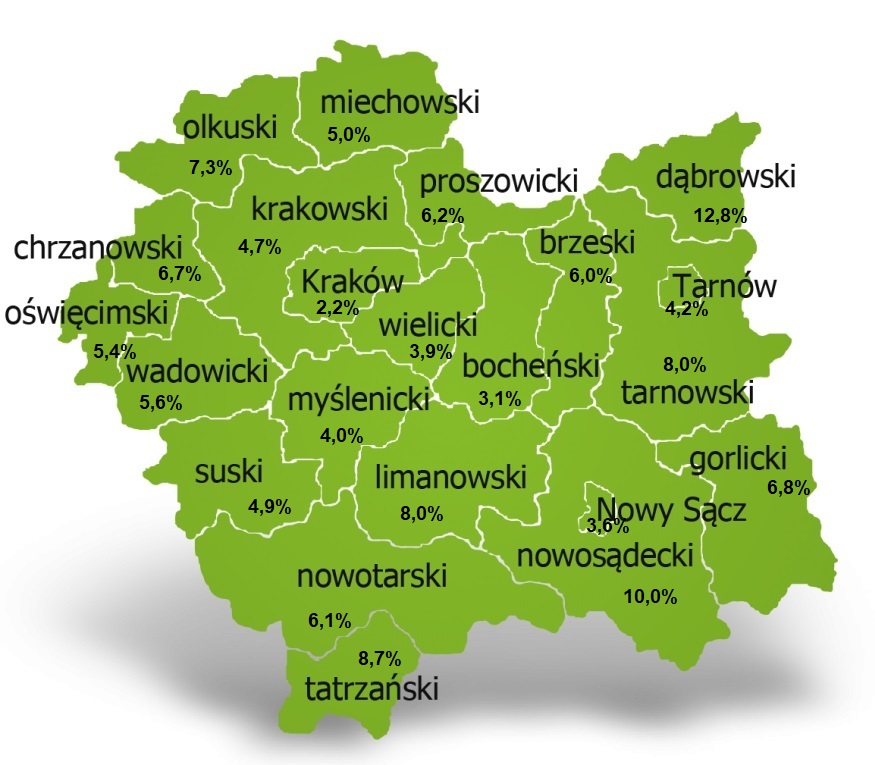 Ofert pracyW miesiącu maju 2023 r. Powiatowy Urząd Pracy w Dąbrowie Tarnowskiej miał w dyspozycji 74 miejsca pracy i miejsc aktywizacji zawodowej. Liczba zgłoszonych ofert pracy w porównaniu do poprzedniego miesiąca była mniejsza o 15 miejsc pracy. W stosunku do analogicznego roku poprzedniego liczba miejsc pracy i miejsc aktywizacji zawodowej była mniejsza o 34 miejsca pracy. Tabela 5. Wolne miejsca pracy i miejsca aktywizacji zawodowej w 2023 rokuWykres 2. Wolne miejsca pracy i miejsca aktywizacji zawodowej w 2023 rokuStruktura bezrobotnych Struktura bezrobotnych według wybranych kategorii oraz poszukujących pracy przedstawia się następująco:Struktura osób bezrobotnych w miesiącu maju 2023 roku charakteryzowała:przewaga osób w grupie wiekowej  do 25-34 roku życia – 32,2%przewaga osób z wykształceniem zasadniczym zawodowym – 32,0%przewagą osób ze stażem pracy od 1-5 lat – 34,8%przewagą osób z czasem pozostawania bez pracy powyżej 24 miesięcy – 27,6%.Osoby w szczególnej sytuacji na rynku pracyNa koniec maja spośród osób będących w szczególnej sytuacji na rynku pracy najliczniejszą grupę stanowili długotrwale bezrobotni – 54,6% ogółu (1159 osób). Bezrobotni do 30 roku życia stanowili 34,8% (738 osób), a powyżej 50 roku życia 18,5% (392 osoby). Wśród osób bezrobotnych będących w szczególnej sytuacji znaczny był także udział osób sprawujących opiekę na co najmniej jednym dzieckiem do 6 roku życia – 27,0% (573 osoby). Osoby bezrobotne niepełnosprawne stanowiły 4,5% (96 osób).Wykres 3. Bezrobotni w szczególnej sytuacji na rynku pracyPoszukujący pracyPoza ogólną liczbą bezrobotnych Powiatowy Urząd Pracy obsługuje jeszcze osoby, które są ewidencjonowane jako poszukujące pracy. Na koniec maja 2023 roku w PUP w Dąbrowie Tarnowskiej, jako poszukujący pracy zarejestrowane były 42 osoby (w tym kobiet 24). Spośród, których 15 osób to niepełnosprawni niepozostający w zatrudnieniu.Bezrobocie w gminach na terenie powiatu dąbrowskiego.Poniższy wykres przedstawia zróżnicowanie zarejestrowanych osób bezrobotnych według miejsca zamieszkania z podziałem na poszczególne gminy.Wykres 4. Bezrobocie w gminach powiatu dąbrowskiegoW ogólnej liczbie zarejestrowanych udział w poszczególnych samorządach jest różny. Według stanu koniec maja 2023 r. najwięcej zarejestrowanych osób bezrobotnych pochodzi z terenów miasta i gminy Dąbrowa Tarnowska – 783 (36,9%) oraz miasta i gminy Szczucin – 540 osób (25,4% ogółu bezrobotnych). Najmniej zaś gminy: Bolesław – 57 osób (2,7%) oraz  Gręboszów – 73 osoby (3,4%  ogółu bezrobotnych).Tabela 6. Struktura bezrobocia według wybranych kryteriówwyszczególnienieI 2023IIIIIIVVVIVIIVIIIIXXXIXIInapływ278243279221210odpływ146182355274246wyszczególnieniezarejestrowani w maju 2023 r. (napływ)zarejestrowani w maju 2023 r. (napływ)narastająco od początku rokunarastająco od początku rokustan na koniec okresu sprawozdawczegostan na koniec okresu sprawozdawczegoogółemkobietyogółem kobietyogółemkobietyzarejestrowani ogółem21078123155821231171w tymw tymw tymw tymw tymw tymw tympoprzednio pracujący17763108248618691014dotychczas niepracujący331514972254157zarejestrowani po raz pierwszy401517478XXzarejestrowani po raz kolejny170631057480XXz prawem do zasiłku6124352155373194do 12 miesięcy od dnia ukończenia nauki34131859111142Osoby będące w szczególnej sytuacji na rynku pracyOsoby będące w szczególnej sytuacji na rynku pracyOsoby będące w szczególnej sytuacji na rynku pracyOsoby będące w szczególnej sytuacji na rynku pracyOsoby będące w szczególnej sytuacji na rynku pracyOsoby będące w szczególnej sytuacji na rynku pracyOsoby będące w szczególnej sytuacji na rynku pracydo 30 roku życia12046628288738420do 25 roku życia7428398177395189długotrwale bezrobotne64283551961159741powyżej 50 roku życia23715654392136korzystające ze świadczeń z pomocy społecznej112284posiadające co najmniej jedno dziecko do 6 roku życia3418192115573485posiadające co najmniej jedno dziecko niepełnosprawne do 18 roku życia003264niepełnosprawni6245189648WyszczególnienieWyszczególnienieWyszczególnienieWyłączeni (odpływ) w miesiącu maju 2023 r.Wyłączeni (odpływ) w miesiącu maju 2023 r.Narastająco od początku rokuNarastająco od początku rokuogółemkobietyogółemkobietywyłączono z ewidencji ogółemwyłączono z ewidencji ogółemwyłączono z ewidencji ogółem2461071203559w tym:w tym:w tym:w tym:w tym:w tym:w tym:podjęcia pracy w miesiącu sprawozdawczympodjęcia pracy w miesiącu sprawozdawczympodjęcia pracy w miesiącu sprawozdawczym13260689326z tego:niesubsydiowanejniesubsydiowanej7939478237z tego:subsydiowanejsubsydiowanej532121189z tego:z tegoprac interwencyjnych191010352z tego:z tegorobót publicznych2285219z tego:z tegopodjęcia dział. gospodarczej41114z tego:z tegopodjęcia pracy w ramach refundacji kosztów zatrudnienia bezrobotnego71254z tego:z tegopodjęcie pracy poza miejscem zamieszkania w ramach bonu na zasiedlenie 112010z tego:z tegoinne0000rozpoczęcia szkoleniarozpoczęcia szkoleniarozpoczęcia szkolenia173489rozpoczęcia stażurozpoczęcia stażurozpoczęcia stażu1799368rozpoczęcia pracy społecznie użytecznejrozpoczęcia pracy społecznie użytecznejrozpoczęcia pracy społecznie użytecznej0021odmowy bez uzasadnionej przyczyny przyjęcia propozycji rozpoczęcia odpowiedniej pracy lub innej formy pomocy, w tym w ramach PAIodmowy bez uzasadnionej przyczyny przyjęcia propozycji rozpoczęcia odpowiedniej pracy lub innej formy pomocy, w tym w ramach PAIodmowy bez uzasadnionej przyczyny przyjęcia propozycji rozpoczęcia odpowiedniej pracy lub innej formy pomocy, w tym w ramach PAI1042niepotwierdzeni gotowości do podjęcia pracyniepotwierdzeni gotowości do podjęcia pracyniepotwierdzeni gotowości do podjęcia pracy461616448dobrowolnej rezygnacji ze statusu bezrobotnegodobrowolnej rezygnacji ze statusu bezrobotnegodobrowolnej rezygnacji ze statusu bezrobotnego221413574podjęcia naukipodjęcia naukipodjęcia nauki0000osiągnięcia wieku emerytalnegoosiągnięcia wieku emerytalnegoosiągnięcia wieku emerytalnego31196nabycia praw emerytalnych lub rentowychnabycia praw emerytalnych lub rentowychnabycia praw emerytalnych lub rentowych1132nabycia praw do świadczenia przedemerytalnegonabycia praw do świadczenia przedemerytalnegonabycia praw do świadczenia przedemerytalnego0010innychinnychinnych734523według wybranych kategorii bezrobotnych :według wybranych kategorii bezrobotnych :według wybranych kategorii bezrobotnych :według wybranych kategorii bezrobotnych :według wybranych kategorii bezrobotnych :według wybranych kategorii bezrobotnych :według wybranych kategorii bezrobotnych :do 30 roku życiado 30 roku życiado 30 roku życia11352581268do 25 roku życiado 25 roku życiado 25 roku życia7540380183powyżej 50 roku życiapowyżej 50 roku życiapowyżej 50 roku życia391716159długotrwale bezrobotnedługotrwale bezrobotnedługotrwale bezrobotne7635344184wyszczególnienieI 2023IIIIIIVVVIVIIVIIIIXXXIXIIpowiat dąbrowski13,213,513,112,8małopolska4,84,94,84,6Polska5,55,55,45,2WyszczególnienieWyszczególnienieZgłoszone w maju 2023Zgłoszone w maju 2023Zgłoszone w maju 2023Narastająco od początku roku 2023Narastająco od początku roku 2023Narastająco od początku roku 2023WyszczególnienieWyszczególnienieogółemsubsydiowanejz sektora publicznegoogółemsubsydiowanejz sektora publicznegoOgółem wolne miejsca pracy i miejsca aktywności zawodowejOgółem wolne miejsca pracy i miejsca aktywności zawodowej744517486305104z ogółemz ogó-łemzatrudnienie lub inna praca zarobkowa60311338220175z ogółemz ogó-łemstaże1414410210229z ogółemz ogó-łemprzygotowanie zawodowe dorosłych000000z ogółemz ogó-łemprace społecznie użyteczne000220z ogółemz ogó-łemdla niepełnosprawnych000310z ogółemz ogó-łemdla osób w okresie do 12 miesięcy od dnia ukończenia nauki000000wyszczególnieniewyszczególnienierazemudział %kobietydo 30 roku życiadługotrwale bezrobotnipowyżej 50 roku życiaposzukujący pracyOgółemOgółem2123100%1171738115939242wiek18-2439518,6%189395114x2wiek25-3468432,2%470343384x7wiek35-4448722,9%291x302x14wiek45-5429914,1%148x17913410wiek55-591507,1%73x1041505wiek60 lat i więcej1085,1%0x761084WykształcenieWyższe29914,1%2309716587Wykształceniepolicealne i średnie zawodowe45521,4%299183210566Wykształcenieśrednie ogólnokształcące29113,7%21615315774Wykształceniezasadnicze zawodowe68032,0%28223738117112Wykształceniegimnazjum/ podstawowe i poniżej39818,7%1446824615013Staż pracy ogółemdo 1 roku44220,8%291189275446Staż pracy ogółem1-573834,8%4253474045311Staż pracy ogółem5-1032415,3%16851166664Staż pracy ogółem10-2022710,7%993113947Staż pracy ogółem20-301004,7%28X54771Staż pracy ogółem30 lat i więcej381,8%3X19380Staż pracy ogółembez stażu25412,0%1571481282013Czas pozostawania bez pracy w miesiącachdo 11949,1%7011020204Czas pozostawania bez pracy w miesiącach1-330314,3%131146424011Czas pozostawania bez pracy w miesiącach3-631214,7%14912371498Czas pozostawania bez pracy w miesiącach6-1240419,0%221154121667Czas pozostawania bez pracy w miesiącach12-2432315,2%19287322705Czas pozostawania bez pracy w miesiącachpowyżej 2458727,6%4081185831477Wyszczególnienieogółemwiekdo 30 roku życiawiekdo 25 roku życiapowyżej 50 roku życiadługotrwale bezrobotniPowiat dąbrowski21237383953921159Bolesław57207931Dąbrowa T. - miasto3931145684215Dabrowa T. - gmina3901417576207Gręboszów7324131738Mędrzechów 13145262265Olesno2801045639149Radgoszcz2591095837135Szczucin - miasto18059343799Szczucin - gmina3601227071220